Howard  Foundation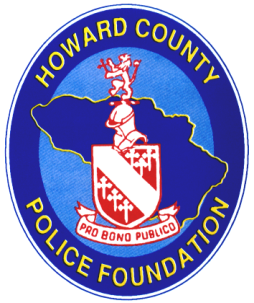 3410 Court PRESIDENTMissy MatteyHoward Community College Educational FoundationVICE PRESIDENTD. Crystal Alford- CooperAssociation of African American Financial AdvisorsTREASURERPeter J. NewmanBOARD OF DIRECTORSDouglas BeigelCOLADavid CheuvrontJohns Hopkins APLKirk CouserNextLOGikDebbie DaskaloffCommunity Foundationof Howard CountyAlan DavisPrinceton SportsGeorge DoetschApple FordKari EbelingDebbie FleischmannHoward CountyGeneral HospitalGerry FrankFrank Strategic MarketingBob HenigBob’s BMWKyri JacobsBonnie HenesonCommunicationsRichard MaltzKen McGlynnHoward Community CollegeGeneral George Price Army, RetiredMaurice SimpkinsStephen SomersWhelan SecurityJohn St. JulesPNC BankMay 5, 2015Dear Scholarship Applicant:The Howard County Police Foundation is sponsoring the Fourteenth Annual Scholarship Award Program.  One scholarship will be awarded to the son/daughter of a Howard County Police Department Employee (active, retired, medically disabled, or deceased). The applicant is not required to attend a Howard County school. The second scholarship will be awarded to a high school student residing in Howard County.  The applicant for this scholarship is not required to attend a Howard County school.Each scholarship will be in the amount of $2,000. Eligible students are encouraged to apply.  There is no limitation as to the number of entrants that can come from any school.  The following criterion has been established by the Scholarship Committee:Academic:	1.	Minimum GPA after six semesters of academic work - 3.0Extra Curricular Activities:	1.	Minimum involvement of one extracurricular activity per year (clubs, sports, community service)In addition to the stated criteria, the following will be considered by the selection committee:Commitment to his/her school and community beyond the classroom and athletic activitiesEach applicant is permitted to submit five testimonials which may include, but are not limited to, letters from teachers, coaches, employers, community leaders, and newspaper articles (one article equals one testimonial).  No videos or electronic media will be accepted as a testimonial.  An application is attached to this letter.  The application must be typed.  In addition, you must submit a school certified copy of your high school transcript and a letter of verification with respect to participation in extra-curricular events.For questions or concerns involving this process, please call Bob Henig at (301)-497-8949.Applications must be received at my office by noon on May 31, 2015.  The application and required attachments are to be mailed or delivered to:	The Howard County Police Foundation Scholarship Committee	c/o Bob’s BMW	10720 Guilford Road	Jessup, Maryland 20794	Attn:  Bob HenigThank you for your interest in The Howard County Police Foundation Scholarship Award.  We look forward to receiving your application.Sincerely,Bob HenigBob HenigChairman, Howard County Police Foundation Scholarship CommitteeBH/ldmEnclosureTHE HOWARD COUNTY POLICE FOUNDATION2015 SCHOLARSHIP AWARD APPLICATION FORM(application must be typed)Why should you be considered for The Howard County Police Foundation Scholarship Award?What are your college plans?In which extra-curricular school activities do you participate?Please list community activities with which you are involved.THE HOWARD COUNTY POLICE FOUNDATION2015 SCHOLARSHIP AWARD APPLICATION FORM(page 2)What awards or recognitions have you received?What are your hobbies and interests?Are you the son or daughter of a parent or legal guardian who is employed by the Howard County Police Department, or who has retired with full service, or who is medically disabled, or is the surviving spouse of an employee of the Department, or who is on disability caused in the line of duty from the Howard County Policy Department?     _______Yes            ______NoPlease include the following with your application:A school certified copy of your high school transcript.A letter verifying participation in extracurricular events or a contact person (name and phone number) of activity coordinator.I have read and understand the criteria for applying for The Howard County Police Foundation Scholarship Award.  I certify that all of the information contained on the application form and enclosed required attachments are correct. If I am not the son/daughter of a parent/guardian of a Howard County Police Department Employee (active, retired or medically disabled, or son/daughter of a surviving spouse of an employee of the Department), I also certify that I am a resident of Howard County, as well as my parent(s) or custodial guardian with whom I reside.This application form and required attachments must be received at my office by noon, May 31, 2015The Howard County Police Foundation Scholarship CommitteeC/o Bob’s BMW10720 Guilford RoadJessup, Maryland  20794Attn:  Bob HenigName:High SchoolHome Address:Home Number:Cell Number:Signature of Student:Date: